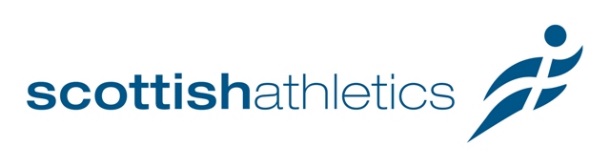 General Data Protection Regulation (GDPR)Guidance NotesThe following guidance is aimed at assisting scottishathletics affiliated clubs with identifying the key areas that they should be addressing as a result of the additional requirements arising from the upcoming introduction of GDPR. What is GDPR and what does it mean for clubs? GDPR is an important change in government legislation regarding data protection and stands for the General Data Protection Regulation.  It effectively provides an update to the Data Protection Act 1998, bringing in new requirements and increasing the penalties for breaches.  Any organisation that is required by law to comply with GDPR must do so by the 25th May 2018 at the latest.  That may sound like a long way off, but there are some key changes that will affect all clubs and must therefore be planned for and addressed prior to this date. Does this apply to our club? The GDPR applies to any “data controllers” or “data processors”.  Those are technical terms but in- essence if you collect any personal data in running your club (which you will do if you have any members) then the GDPR will apply to you. My club is only a small one with a few members: surely this won’t apply to me? Although the risk is lower, if you collect and store any personal data you will have to manage the data in accordance with strong data protection principles as per the GDPR. What are the key things for clubs to consider? The principles of data protection still exist.  All clubs need to ensure that with regard to personal data: It is processed securely; It is updated regularly and accurately;It is limited to what the club needs; It is used only for the purpose for which it is collected and; It is used for marketing purposes, only if the individual has given the club consent to do so. What if my club organises events, do we need to add anything to the booking form?Yes, as data regarding an athletes’ results will be passed to other organisations to publish, the individual entering the event needs to be aware of this. Therefore, if you organise an event, to comply with the Data Protection Act, race organisers should include the following wording on race entry forms:"You agree that we may publish your Personal Information as part of the results of the Event and may pass such information to the governing body or any affiliated organisation for the purpose of insurance, licences or for publishing results either for the event alone or combined with or compared to other events.  Results may include (but not be limited to) name, any club affiliation, race times, occupation and age category."I looked at the impact of the existing UK Data Protection Act on my club and I am happy that my club is compliant, so what is new about GDPR? More communication You will need to tell people about how and what you do with their data at the point you collect it.  List the activities where the data may be used, and the organisations with which the data can be shared.  This should be included within your privacy policy. In addition to passing data to scottishathletics (see separate covering letter) the use of data is likely to include the following activities and more: Training and competition entry Share data with club coaches or officials to administer training sessions;Share data with club team managers to enter events;Share data with facility providers to manage access to the track or check delivery standards;Share data with leagues, associations (and schools’ associations) and other competition providers for entry in events.Funding and reporting purposes Anonymised data shared with a funding partner as condition of grant funding e.g. Local Authority;Anonymised data analysed to monitor club trends.Membership and club management Processing of membership forms and payments;Share data with committee members to provide information about club activities, membership renewals or invitations to social events;Publishing of race and competition results; Website management.Marketing and communications (where separate consent is provided) Sending information about promotions and offers from sponsors; Sending club newsletters; Sending information about selling club kit, merchandise or fundraising.All clubs should already have a privacy statement and policy, and certainly will need one now. This outlines to an individual who is providing you with data, details of exactly how it will be used. If someone isn’t clear and you do not manage data in accordance with the policy, you are increasing the risk of breaching data protection laws.  scottishathletics will supply a copy of its Privacy Statement and Policy in due course, by way of an example for clubs.ICO notifications You no longer have to notify the Information Commissioners Office (ICO) that you are a data controller - you may already not need to under the current exemptions available to a not-for profit organisation. Responding to subject access requests Subject access requests (requests for copies of any personal data, from individual club members, that you hold on them) will need to be responded to within one calendar month rather than the current 40 calendar day period.  It is also no longer possible to charge £10 for dealing with the request.  Individuals usually make requests if they have something to complain about.  Make sure you keep a log of how and when you respond. Obligations There will be direct obligations on data processors as well as on data controllers.  This may mean that if you use any third parties to process data, for example hosting your website, then you must have a written contract in place, and these are likely to be negotiated and drafted in favour of your processors.  scottishathletics will supply a copy of its contract clauses in due course, by way of an example for clubs.Fines increased significantly Currently the highest fine the ICO can levy is £500,000.  Under the GDPR they will be able to issue fines up to 20 million euros or 4% of your global annual turnover (whichever is the higher) for serious breaches.  The fine could be 10 million euros or 2% of your global annual turnover (whichever is the higher) for less serious breaches.  Obviously, these fines are designed to ensure larger commercial organisations comply, but penalties exist for all sizes of organisation.  The more members you have the greater the risk. Getting consent Consent will be much harder to achieve.  If you rely on consent from individuals to use their personal data in certain ways, for example to send marketing emails, then there are additional requirements to comply with.  For example, if you currently have one opt in box to ‘marketing information by email, post and SMS’ under the new regulations ‘email, post, SMS’ would have to be separated out. Data retention Retention policies need to be clear.  You can’t keep data for longer than is necessary for the purpose for which it was collected.  You also need to inform people how long you will keep their personal data and you can’t keep it indefinitely.  For example, a member may not have renewed for, say four years - how likely is it that they will return?  If the answer, is ‘unlikely’ then their core data should be deleted, or their record anonymised after that time. Privacy by design If you are planning on putting in place any new system or electronic portal, then you need to consider whether the service provider you choose has adequate security to protect personal data.  scottishathletics is currently assessing our systems, with the aim of offering improved services to clubs to help assure security is in place. Breaches You will only have 72 hours from being made aware of a breach to report it to the ICO.  Under the Data Protection Act 1998 there are no obligations to report breaches.  For example, if a membership secretary holds the membership data on their laptop and it is not encrypted and gets stolen - the data is now at risk and a breach would have to be reported.  You need to make sure that personal data is held securely, i.e. that electronic documents are encrypted, and password protected and that they are backed up on a regular basis.  You also need to make sure that your volunteers can identify when a breach has happened and that they know what they should do and who they should talk to. Children There are additional protections for children’s personal data.  If you collect children’s personal data, then you need to make sure that your privacy policy is written in plain simple English and if you offer an online service to children, you may need to obtain consent from the parent or guardian to process the personal data. Data transfer One of the principles of the Data Protection Act 1998 (and the GDPR), is that you can only process data for the purpose for which it is collected.  This means that if you collect a name and contact details of an individual, so that they can become a member of your club, you can’t simply use that information to allow other bodies (e.g. a club sponsor) to contact them for marketing purposes.  You also need to tell people when they join your club if you are going to transfer their data, for example to an umbrella organisation. Privacy or data capture statements When individuals provide you with their details, make sure you are clear and transparent about why you have it and what you will do with their information.  This means you need to make sure that you have the right data capture statements to present to individuals when they give you their personal details. Does all this only apply to data that is held digitally, e.g. on a computer, or does it cover paper records? This may be a good opportunity to review filing systems and to limit the amount of paperwork you have to manage.  Personal data collected manually and stored in files as a hard copy still has to be managed in accordance with the data protection regulations.  As you can imagine, some of the legislation is more difficult to implement in relation to paper copies.  For example, privacy of data is key to the GDPR.  Paper documents can get into the wrong hands easily and this could easily become a data breach.  Transportation of data in any format (including paper) should be seen as a threat to information security.  One small slip and it’s too late – an individual leaves sensitive paperwork on a train, a courier loses an archive box full of payment records, a member of a committee has files stolen from their car.  These are all real-world situations where paper documents can get into the wrong hands. My club keeps its membership records “in the Cloud” (e.g. via shared files on Dropbox or Google Drive, or via a bespoke or commercially available membership system): what should I do about that data? Data security is key, and when storing anything online you need to ensure that you protect yourself by ensuring you keep passwords safe and ensure that files that contain personal data are encrypted. The likes of Dropbox, OneDrive and Google Drive have built in security measures for the protection of files whilst in storage or in the process of being shared.  When using third party software you need to ask for assurances over the security of the system.  For example, ask the provider for an explanation of how data security is managed or ask if a Privacy Impact Assessment has been undertaken. Top tips to start your journey to GDPR readiness Here are a few suggestions to help you get started towards compliance with the GDPR. 1. Process - understand the journey that personal data takes through your club.  What information do you collect, and do you need that information?  What do you tell people when you collect it? On what legal basis have you collected it?  Where and how do you store that data?  What do you do with it?  When is it deleted?  This will allow you to identify any areas of risk. 2. Awareness – make sure that your volunteers are aware of the GDPR and data protection issues and that they know who to talk to if they receive a subject access request or if there is a breach. 3. Policy – make sure the policies and procedures you have in place help your volunteers deal with data protection issues and meet the requirements of GDPR. 4. Communication – make sure you tell individuals at the point of collection what you will do with their data and when you will delete it. 5. ICO guidance – take a look at the 12 steps to take now and the Getting ready for the GDPR self-assessment tools.  The ICO also now offer a helpline.  Representatives of small organisations should dial 0303 123 1113 and select option 4 to be diverted to staff who can offer support.6. scottishathletics advice - if you have any questions about GDPR then please email admin@scottishathletics.org.uk. We will monitor the queries and look to respond with updated FAQs. 7.	GDPR and Data Protection webinars – save the following dates when GB Sport will be running webinars and look out for further information about how to book on.		Monday 29th January @ 7pm; Tuesday 6th February @ 2pm; Thursday 22nd February @ 7pm; Monday 19th March @ 7pm; Tuesday 17th April @ 2pm.The guidance given here is aimed at assisting scottishathletics affiliated clubs with identifying the key areas that they should be addressing as a result of the additional requirements arising from the upcoming introduction of GDPR.  Clubs will no doubt already have considered - and where appropriate have taken specialist advice – regarding the impact of existing UK Data Protection legislation insofar as that may impact their activities.  It is similarly recommended that clubs take appropriate advice if they have concerns or are still in doubt regarding specific issues having read this FAQs document. There are some suggestions within this document as to where that advice may be sought, but those should not be viewed as exclusive.